The 400th Anniversary of the Vincentian Charism (1617-2017)A New Century Dawns: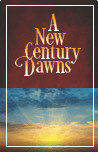 Hopes for the Vincentian FamilyFr. Robert Maloney, CMAt the beginning of the fifth century of our worldwide Vincentian Family’s history, Fr. Maloney describes a “Dawning of Hope” as the Family's many branches collaborate more closely with each other. After presenting a list of concrete hopes for the future, he reflects on Social Questions, Education and Healthcare, and Fidelity and Freedom in our Mission.   $10.00 each: Catalog  #2017		      	   		   #           CopiesYou may order On-line at www.svdpusa.org  or Email order to: materials@svdpusa.org  or by sending in the following order form:  								BILL TO: 	Name:_________________________________________________	Address:_______________________________________________	City:_________________________	State:______ Zip:_______SHIP TO:  (Complete if different than “Bill to”)  Date:__________Name:________________________________________________	Address:______________________________________________	City:__________________________State:_______Zip:________Phone:___________________________			SEND ORDER FORM TO: National Council           				Society of St. Vincent de Paul             				58 Progress Parkway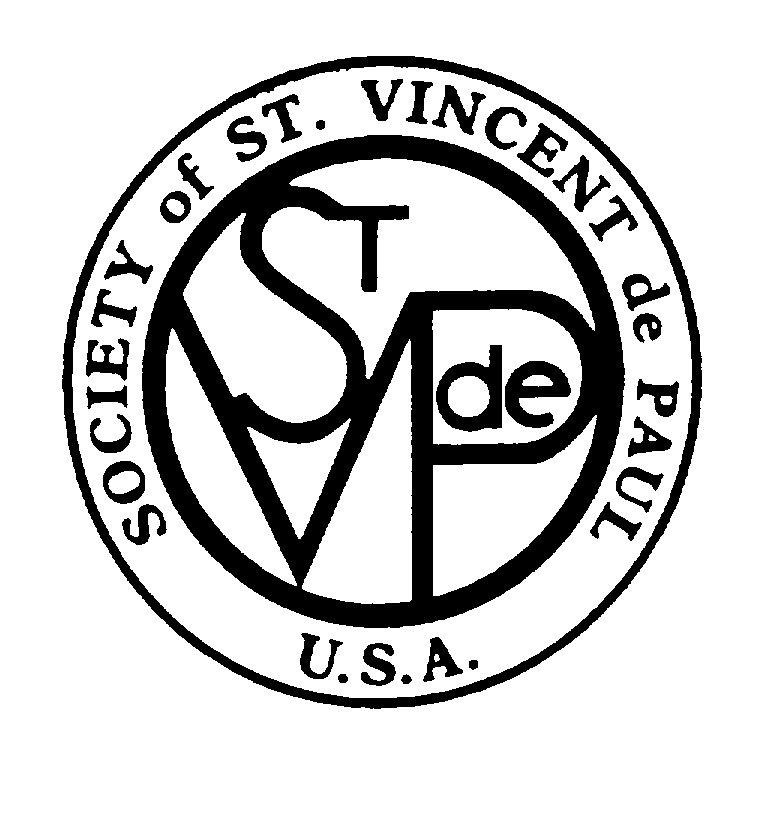                   			Maryland Heights, MO 63043  	     IF ORDER IS SENT TO NATIONAL OFFICE DO NOT SEND PAYMENT                  An invoice including shipping charges will accompany your order.